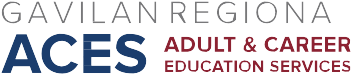 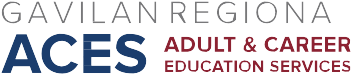 AB 104 Consortium MeetingApril 27, 2016In attendance: Mary Ann Sanidad, Cindi Krokower, Dan Sanidad, Randy Brown, Dennis Browne, Debbie Padilla, Pat Lawson-North, Nicole Cisneros,  Patty Claros (Recorder)I.	Approval of Minutes of March 4, 2016II.	Updates/Reminders	Dessert before Dinner, April 28 at Vision Literacy, GilroyWebinar Information and due dates: May 2- Financial Declaration; May 15-Modification of 2015-16 Annual Plan;  June-Budget revisions; July 15-Annual Plan 2016-17; July 30 – Expenditure and Progress Report; August 1- Student Data and Outcomes Report.Suggestion to review information regarding reports due: aebg.cccco.eduOtherMH Meet and Greet, May 12; Hollister Briggs Building May 26 5:30-7:30. Asking people to bring favorite childhood book to donate.MAS attended BACC meeting last Friday- discussion regarding collection of data. Do we want to put money together to collect data? Consortium portion of funds for data collection will be disbursed June 30. Also, are we willing to contribute $5000 for consultant?Is West Ed an option?Mary Ann contacted Jan Chargin to move forward with using year one funds for marketing.Consortium phone number to receive/direct callsIII. 	Old BusinessMeeting Schedule: May 6, May 20, June 3, August 19.Determine if additional meeting is needed in June.Professional Development Symposium itinerary.2016-17 Annual Plan/Budget approvalStipend approved for Mary Ann to work in June.After reviewing expenditures, budget was approved.Fiscal Agent/CAFD form and signature approval (aebg.cccco.edu/portal).Members voted and approved Gavilan to act as- fiscal agent.Mary Ann to collect signatures.Next meeting: Friday, May 6, 2016, Mayock House